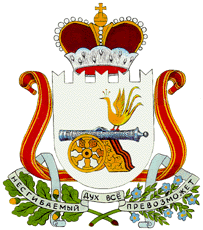 АДМИНИСТРАЦИЯ НОВОСЕЛЬСКОГО СЕЛЬСКОГО ПОСЕЛЕНИЯ
СМОЛЕНСКОГО РАЙОНА СМОЛЕНСКОЙ ОБЛАСТИПОСТАНОВЛЕНИЕ    от 23 октября 2023 года                                                                  № 51 О внесении изменений в постановления администрацииНовосельского сельского поселенияСмоленского района  Смоленской области от 09.01.2023 № 1-а, 1-б, 1-в.      Руководствуясь Жилищным кодексом РФ, № 131-ФЗ «Об общих принципах организации местного самоуправления в Российской Федерации»,  Уставом Новосельского сельского поселения, Администрация Новосельского сельского поселения Смоленского района Смоленской области  ПОСТАНОВЛЯЕТ:1. Внести изменения в следующие постановления Администрации Новосельского сельского поселения Смоленского района Смоленской области:- от 09.01.2023 № 1-а «О признании многоквартирного жилого дома, расположенного по адресу: д. Верховье, ул. Поселковая, дом 1 аварийным и подлежащим сносу; - от 09.01.2023 № 1-б «О признании многоквартирного жилого дома, расположенного по адресу: д. Верховье, ул. Поселковая, дом 5; - от 09.01.2023 № 1-в «О признании многоквартирного жилого дома, расположенного по адресу: д. Верховье, ул. Поселковая, дом 7. 2. Установить срок расселения граждан, проживающих в указанных выше жилых помещениях многоквартирных домов, до 01.01.2024 года.3. Контроль за исполнением настоящего постановления оставляю за собой.Глава муниципального образованияНовосельского сельского поселения                                                                                                                                                                                                                                                                                                                                                     Смоленского района Смоленской области                               И.П.Андреюшкин